POVJERENSTVO ZA IZDAVAČKU 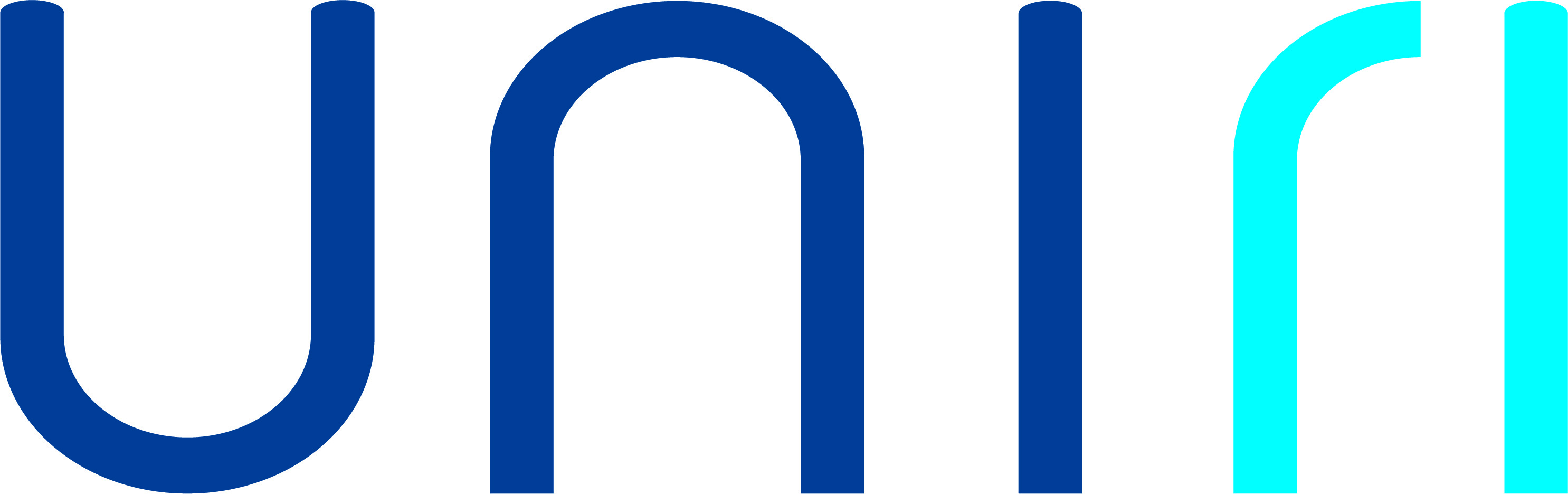 DJELATNOST SVEUČILIŠTA U RIJECITrg braće Mažuranića 10 51000 Rijeka[Nakladnička cjelina]Recenzentski obrazacPodaci o recenziranom djeluPodaci o recenzentuIme i prezime autoraNaslov rukopisaBroj karticaBroj poglavljaBroj bibliografskih jedinica (referencija)Vrsta djela Komentar recenzentaIzjave recenzenta koje se odnose na sljedeća izdanja: udžbenik, ostala nastavna pomagala, nastavna skripta, autorizirana predavanja i hrestomatijaIzjave recenzenta koje se odnose na sljedeća izdanja: udžbenik, ostala nastavna pomagala, nastavna skripta, autorizirana predavanja i hrestomatijaIzjave recenzenta koje se odnose na sljedeća izdanja: udžbenik, ostala nastavna pomagala, nastavna skripta, autorizirana predavanja i hrestomatijaIzjave recenzenta koje se odnose na sljedeća izdanja: udžbenik, ostala nastavna pomagala, nastavna skripta, autorizirana predavanja i hrestomatijaIzjave recenzenta koje se odnose na sljedeća izdanja: udžbenik, ostala nastavna pomagala, nastavna skripta, autorizirana predavanja i hrestomatijaIzjave recenzenta koje se odnose na sljedeća izdanja: udžbenik, ostala nastavna pomagala, nastavna skripta, autorizirana predavanja i hrestomatijaAko se djelo izdaje prvi put.Ako se djelo izdaje prvi put.Usporedivost izdanja s drugim takvim izdanjima objavljenim u RHAko se radi o reizdanju:Ako se radi o reizdanju:O procijenjenom postotku izmjena i dopuna ranijeg izdanja istog rukopisa istog autoraOdgovara li predloženi rukopis sadržaju predmeta (kolegija)?Odgovara li predloženi rukopis sadržaju predmeta (kolegija)?Odgovara li predloženi rukopis sadržaju predmeta (kolegija)?DANEJe li metodički i didaktički dobro napravljen?Je li metodički i didaktički dobro napravljen?Je li metodički i didaktički dobro napravljen?DANEU kojem postotku predloženi rukopis pokriva sadržaj predmeta za koji je namijenjen?U kojem postotku predloženi rukopis pokriva sadržaj predmeta za koji je namijenjen?U kojem postotku predloženi rukopis pokriva sadržaj predmeta za koji je namijenjen?_____%_____%Je li tekst odgovarajuće popraćen ilustracijama (ako su potrebne)?Je li tekst odgovarajuće popraćen ilustracijama (ako su potrebne)?Je li tekst odgovarajuće popraćen ilustracijama (ako su potrebne)?DANEJesu li ilustracije originalne (autorsko djelo)?Jesu li ilustracije originalne (autorsko djelo)?Jesu li ilustracije originalne (autorsko djelo)?DANEPostoji li popis literature i je li odgovarajuća?Postoji li popis literature i je li odgovarajuća?Postoji li popis literature i je li odgovarajuća?DANEPostoji li popis kratica?Postoji li popis kratica?Postoji li popis kratica?DANEPostoji li abecedni popis pojmova?Postoji li abecedni popis pojmova?Postoji li abecedni popis pojmova?DANEPrijedlozi recenzenta (dopune i ispravke i sl.) Zaključak recenzentaIme i prezimeZnanstvena titula/znanstveno zvanjeBroj iz Upisnika znanstvenikaUstanova zaposlenjaKontakt (adresa, tel., adresa e-pošte)Kratka znanstvena biografijaMjesto i datum recenziranjaPotpis